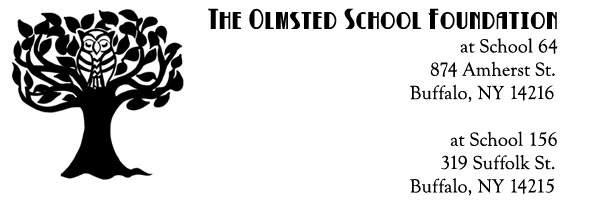 Here’s a great way to help support our schools.		 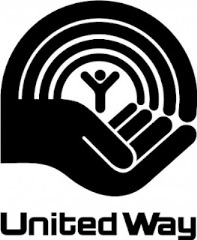 The Olmsted School Foundation has been designated a United Way choice donor. The next time you’re asked to donate to United Way, please consider directing all or part of your donation to the Olmsted School Foundation, which will use the money to support the Olmsted elementary, middle and high schools. The  donations are tax deductible and 100 percent of the money goes directly to the donor organizations they support.To designate  funds to   Foundation, you will need to supply the  Foundation's four digit code. The code is: 5630.Your contributions allow us to support the following:Scholarships to 3 graduating Seniors at Olmsted High SchoolBottle Re-Fill Stations at Olmsted Elementary SchoolModified Sports Clubs at Olmsted Middle SchoolSending staff from each Olmsted building to National Gifted & Talented conference Olmsted School Foundation can be reached at: olmstedschoolfoundation@gmail.com